Муниципальное автономное дошкольное учреждение центр развитие ребенка детский сад № 17 города  Кропоткин муниципального образования Кавказский районКонспект комплексного занятияпо правовому воспитанию детейв средней группеСоставила воспитатель:Шарипова Лариса ВладимировнаКропоткин 2014 г. Цель:  - закрепить знания о том, что у каждого человека  есть своё имя, которое отличает его от других детей; - уточнить представление  о своей семье, принадлежности к ней, воспитывать ласковое, чуткое отношение к близким;-  закрепить умение составлять связный рассказ из нескольких предложений;- направлять внимание детей на передачу соотношения предметов по величине; развивать творческое воображение.Методы: рассказ воспитателя, чтение литературного отрывка, рассматривание иллюстративного материала, игры-упражнения, продуктивная деятельность - рисование «Моя семья».Виды детской деятельности: игровая, коммуникативная, продуктивная, восприятие художественной литературы, рефлексия.Материалы и оборудование: свидетельство о рождении, иллюстративный материал, мяч, белые листы А4, цветные карандаши, иллюстрации семья (для оформления). Предварительная работа: Смешарики. Азбука прав ребёнка;  Сказки о правах для малышей и их родителейЛитература: Давыдова О. И.,  Вялкова С. М. Беседы об ответственности и правах ребёнка. – М.: ТЦ Сфера, 2008. – 112 с.Голицына Н.С., Огнева Л. Д. Ознакомление старших дошкольников с Конвенцией о правах ребёнка. М.: «Издательство Скрипторий 2003», 2006.Шорыгина Т. А. Беседы о правах ребёнка. Методическое пособие для занятий с детьми 5-10 лет. ТЦ сфера, 2008.Приложения. Дополнительный материал.Ход занятия:I. Организационный момент. - Ребята,  садитесь поудобнее, посмотрите друг на друга и скажите, чем мы похожи и чем отличаемся.	Выслушав ответы детей, воспитатель продолжает:- Несмотря на то, что у нас много общего, все-таки, у каждого есть что-то такое, чего нельзя увидеть, но что отличает его от других детей. Что это? Имя. Нет ни одного человека, у которого не было бы имени. Что же такое имена? Имена – это слова, но особые. По имени мы можем узнать о человеке: мужчина это или женщина, мальчик или девочка, по имени мы обращаемся друг к другу. II. Чтение художественного отрывка. Беседа. Рассматривание.	- Сейчас послушайте рассказ о мальчике, который не знал своего имени. (Воспитатель читает рассказ). Приложение 1. 	- Ребята, вы догадались, как звали мальчика? Какие имена были у других героев рассказа?Каждому человеку дано право на имя, и право это закреплено в специальном  документе – свидетельстве о рождении.(Рассматривание иллюстративного материала. Свидетельство о рождении.) Приложение 2.- А теперь я предлагаю поиграть в игры с вашими именами.III. Игры упражнения.«Ласковое имя» (Игра с мячом.)Цель: учить ласково называть имена сверстников; формировать положительное отношение к сверстникам; развивать интонационные стороны речи.  «Назови по-другому»Цель: развивать речь, мышление; учить обращаться к сверстникам, по-разному называя его имя.Ход игры: Воспитатель называет имя, а дети говорят, как можно сказать по-другому. 	- Ребята, а кто выбрал вам имена? Имена выбирают родители, но бывает, что имена выбирают бабушки с дедушками, или ваши братья и сёстры.  Это самые близкие для вас люди, они вас любят, заботятся о вас, потому что они ваша семья.	- Что вы любите делать вместе всей семьёй?(Воспитатель выслушивает ответы детей.) - А сейчас мы выучим игру в которую можно играть всей семьё, вы научите играть в неё своих родителей и вам никогда не будет скучно.IV. Динамическая пауза. Цель: снятие усталости и напряжения у детей; внесение эмоционального заряда.«Я иду и ты идёшь!»   (2-Зраза)Я иду и ты идёшь -Раз, два, три.        (дети шагают на месте)Я пою и ты поёшь -Раз, два, три.        (хлопают в ладоши)Мы идём и мы поём -Раз, два, три.        (прыгают на месте)Очень дружно мы живём -
Раз, два, три!        (шагают на месте).V. Продуктивная деятельность (рисование).Цель: учить воплощать свой замысел, развитие творческого воображения, мышления, воспитывать внимательное отношение к любимым людям.- Ребята, я думаю что у каждого из вас в семье есть любимые занятия, тот что вы любите делать все вместе: кто-то вечерами вместе смотрит телевизор, или всей семьёй катается на велосипеде и т. д. VI. Рефлексия. Оформление выставки.Цель: развивать умение выражать положительные эмоции (интерес, радость восхищение) при рассматривании работ своих сверстников.- Все справились с заданием, у всех получились отличные рисунки, давайте сделаем их них выставку, что бы ваши родители тоже смогли полюбоваться вашими работами. Приложение 1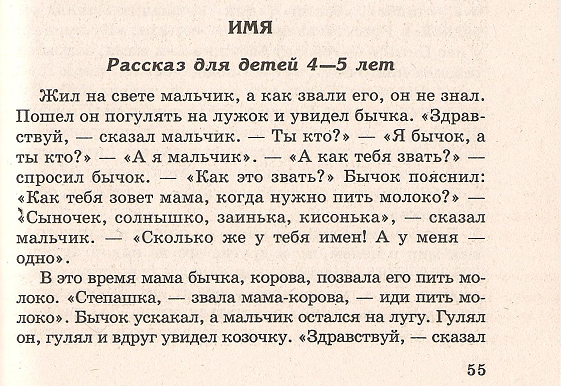 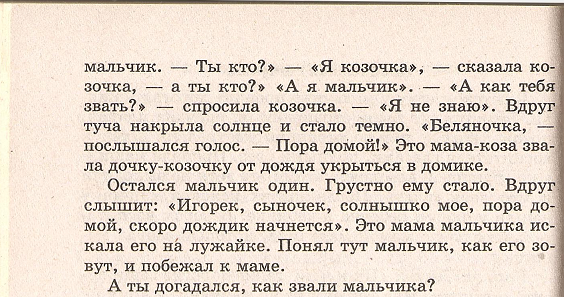 Приложение 2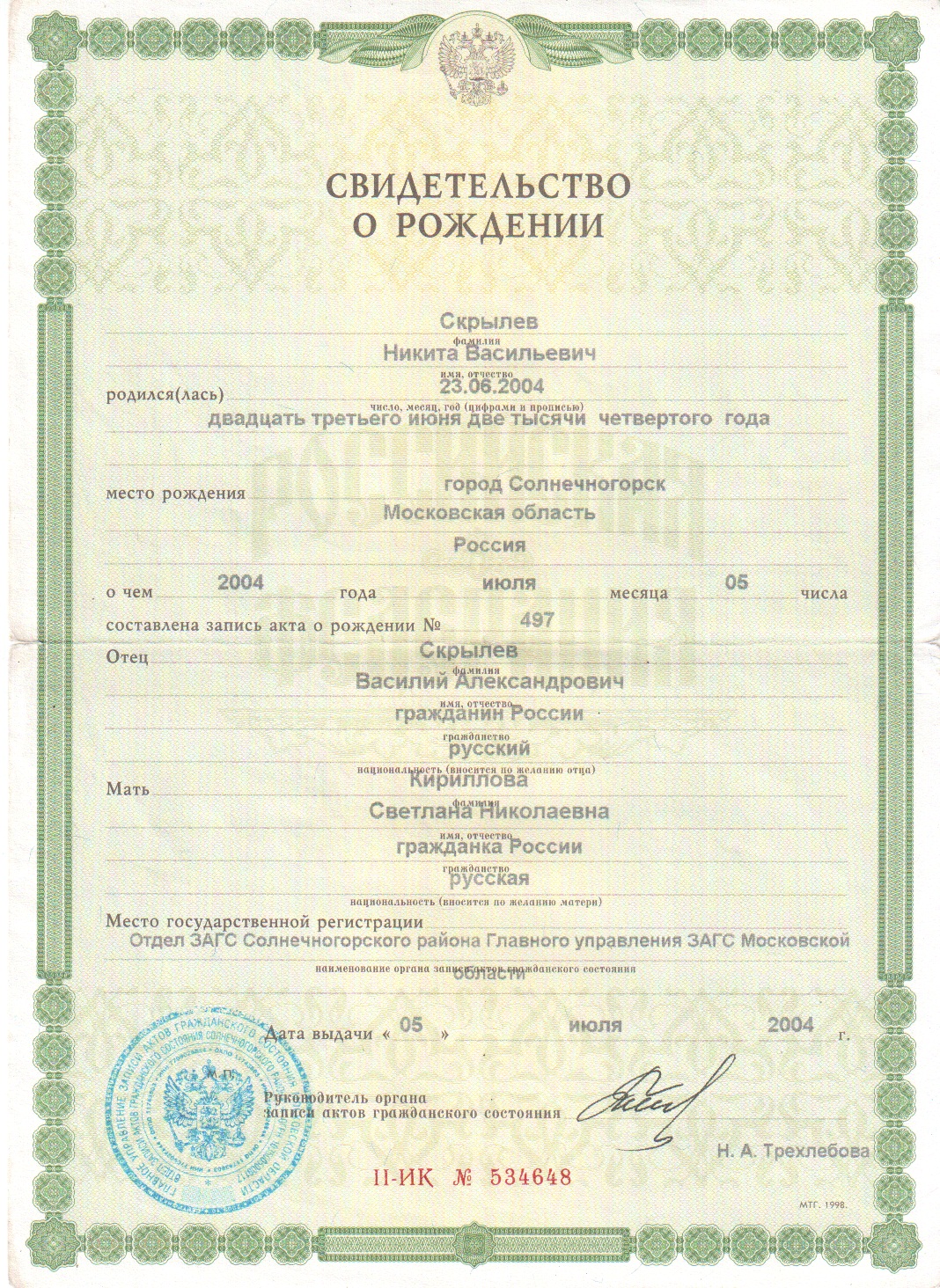 Иллюстративный материал.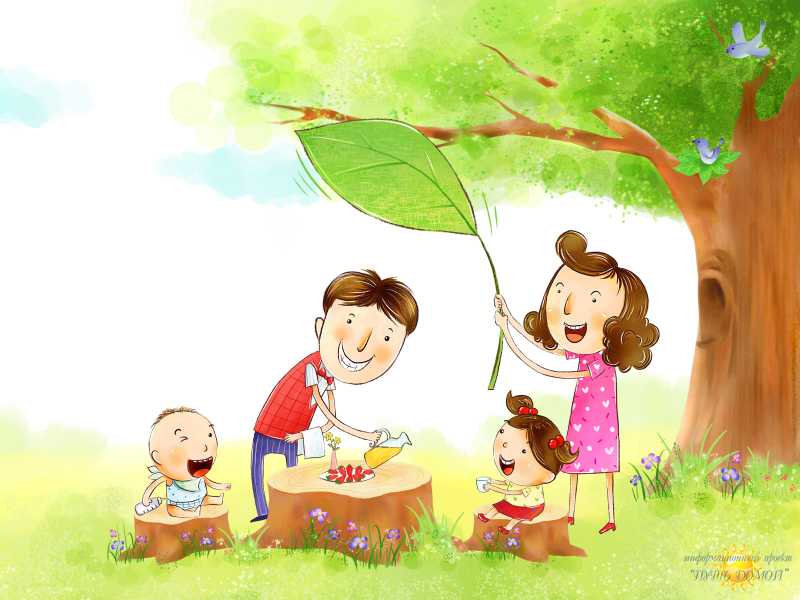 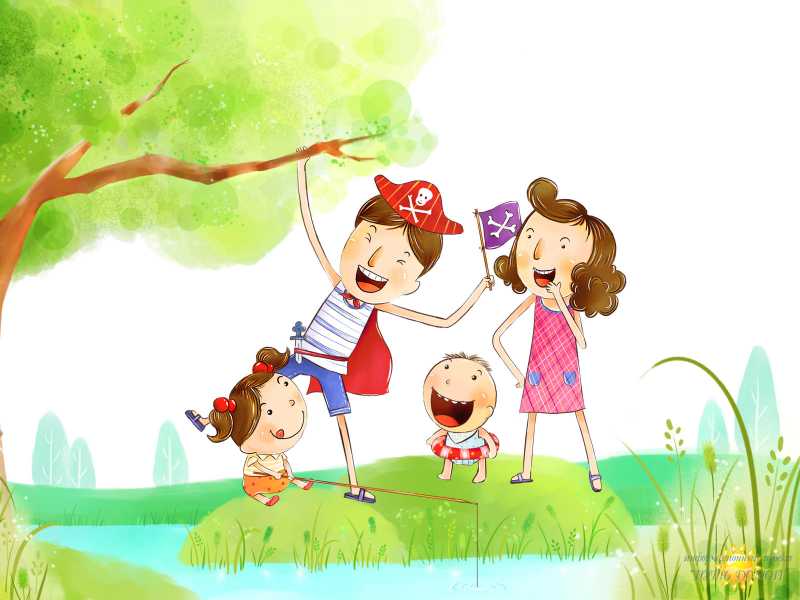 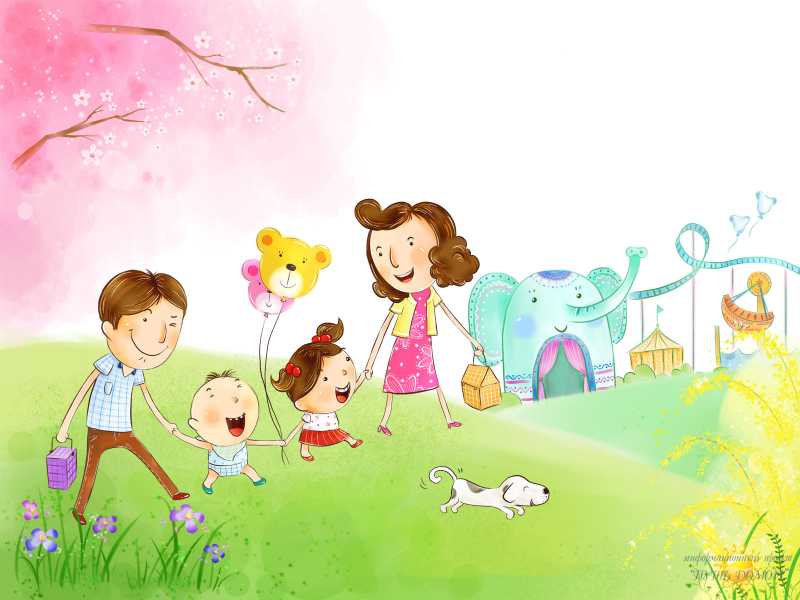 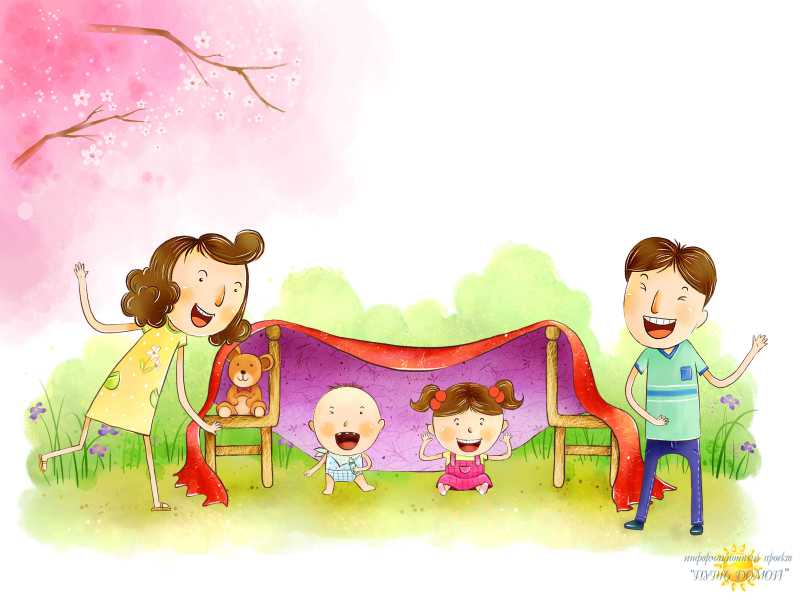 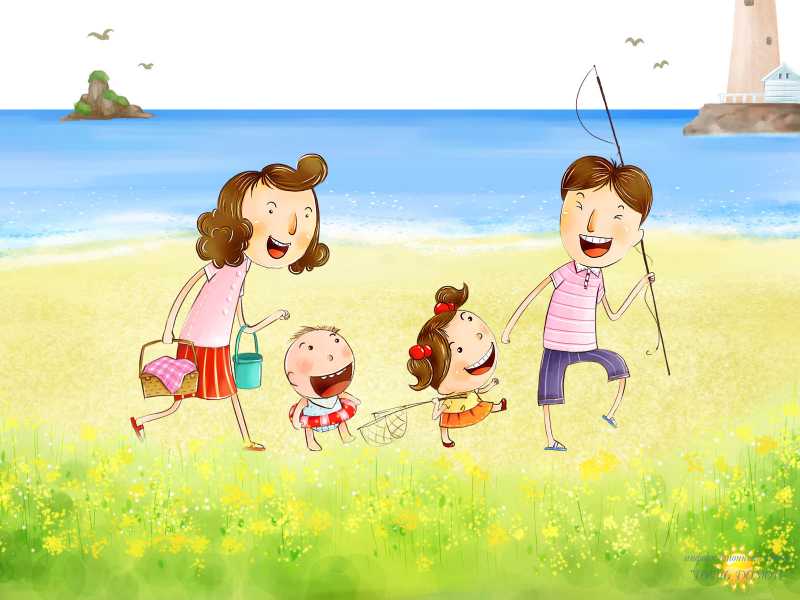 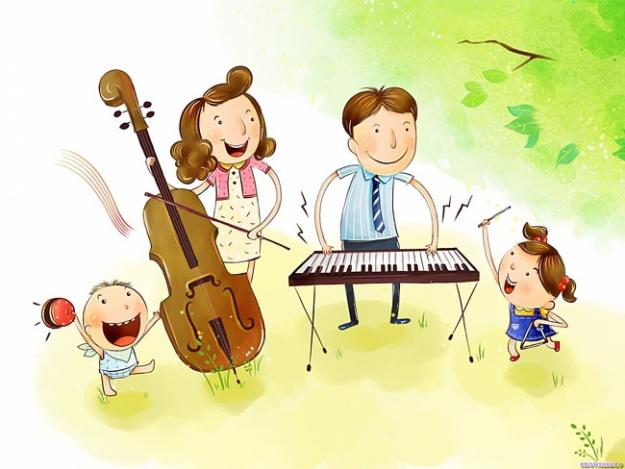 Дополнительный материал. Пальчиковая игры.« Моя семья»Играют стоя в кругуРаз, два, три, четыре – (сгибают пальчики по одному)Кто у нас живёт в квартире? (пожимают плечами)Папа, мама, брат, сестрёнка, (разгибают пальчики по одному)Кошка Мурка, два котёнка,(изображают кошечку)Мой щенок, сверчок и я – (имитация голоса)Вот и вся моя семья! (скрестили пальчики обеих рук между собой)МОЯ СЕМЬЯ
1 вариантЗнаю я, что у меня
Дома дружная семья:
Это - мама, 
Это - я,
Это - бабушка моя,
Это - папа, 
Это - дед.
И у нас разлада нет. 
Поднять руку ладонью к себе и в соответствии с текстом стиха в определенной последовательности пригибать пальцы, начиная с безымянного, затем мизинец, указательный палец, средний и большой. 

2 вариант Этот пальчик - дедушка, 
Этот пальчик - бабушка, 
Этот пальчик - папочка, 
Этот пальчик - мамочка, 
Этот пальчик - я, 
Вот и вся моя семья!Поочередное сгибание пальцев, начиная с большого. По окончании покрутить кулачком)
